Přečti si v učebnici kapitolu – „Ptáci“ - str. 17–19PTÁCIžijí na soušidýchají plícemilíhnou se z vajíčektělo mají pokryté peřímpřední končetiny mají přeměněny v křídla – létají pomocí křídelčelisti mají proměněny v zobákPracuj s učebnicí na straně 19.Popiš části ptačího těla.             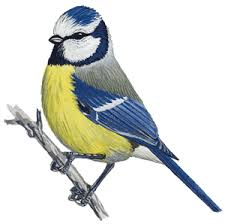 Přečti si v učebnici kapitolu – „Na tom našem dvoře“ - str. 20-22Pod obrázky dopiš názvy zvířat.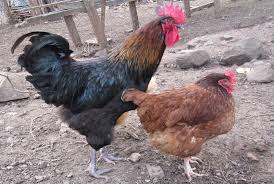 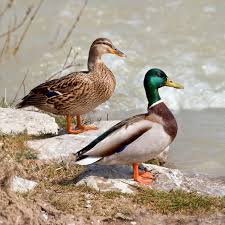 ………………………………………………...            ……………………………………….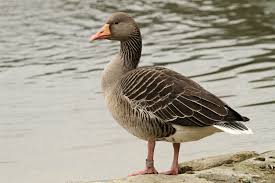 …………………………………………………Doplň věty podle učebnice:Kur domácí dává lidem …………………………………………………………………………………Kur domácí se živí ………………………………………………………………………………………Pod obrázky dopiš názvy.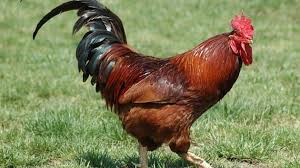 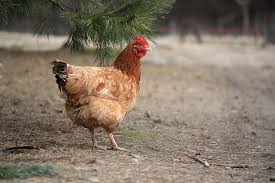 samec …………………………………...                  samice ………………………………..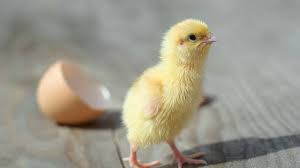 mládě ……………………………………Kachna divoká žije ………………………………………………………………………………………Kachna divoká se živí ……………………………………………………………………………………Pod obrázky dopiš názvy.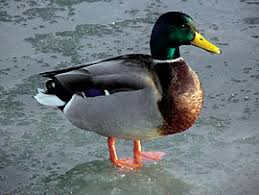 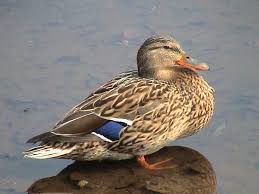 samec ……………………………………...                     samice ………………………………………      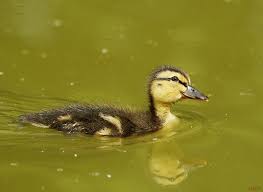 mládě ……………………………………….                                                             Husa velká se živí ………………………………………………………………………………………..Divoké husy a kachny před zimou odlétají do …………………………………………………………..Husy a kachny domácí dávají lidem ……………………………………………………………………..Ochočeným ptákům, které chovají lidé na maso a na vejce, se říká ……………………………………..